TECHNICAL WORKING PARTY FOR ORNAMENTAL PLANTS AND FOREST TREESForty-Seventh SessionNavaisha, Kenya, from May 19 to 23, 2014UPOV information databasesDocument prepared by the Office of the Union

Disclaimer:  this document does not represent UPOV policies or guidance	The purpose of this document is to provide an update on developments concerning the GENIE database, the UPOV Code System, the PLUTO database and a survey of members of the Union on their use of databases and electronic application systems, and to report an initiative to provide information on the type of crop for each UPOV code in the GENIE database. 	The structure of this document is as follows:GENIE DATABASE	2Information on type of crop	2UPOV CODE SYSTEM	3Guide to the UPOV Code System	3UPOV code developments	3PLUTO DATABASE	4Provision of assistance to contributors (Program: section 2)	4Information on the latest date of submission by the contributors (Program: section 2)	4Frequency of data uploading / UPOV code allocation (Program: sections 2 and 4)	4Frequency of data uploading	4UPOV code allocation (Program: sections 2 and 4)	5Update of the ‘content file’ (Program section 2)	5Similarity search tool (Program: section 2)	5Video tutorial (Program: section 2)	5Disclaimer (Program: section 2)	5ANNEX I	PROGRAM FOR IMPROVEMENTS TO THE PLANT VARIETY DATABASE	ANNEX II	REPORT ON DATA CONTRIBUTED TO THE PLANT VARIETY DATABASE BY MEMBERS OF THE UNION AND OTHER CONTRIBUTORS AND ASSISTANCE FOR DATA CONTRIBUTIONANNEX III	UPOV CODES TO BE CHECKED BY AUTHORITIES (WEBSITE ONLY)	The following abbreviations are used in this document:	CAJ:	Administrative and Legal Committee	TC:	Technical Committee	TWA:	Technical Working Party for Agricultural Crops	TWC:	Technical Working Party on Automation and Computer Programs	TWF: 	Technical Working Party for Fruit Crops	TWO:	Technical Working Party for Ornamental Plants and  Trees	TWP(s):	Technical Working Party(ies)	TWV:	Technical Working Party for VegetablesGENIE DATABASE	It is recalled that the GENIE database (http://www.upov.int/genie/en/) has been developed to provide, for example, online information on the status of protection (see document C/[session]/6), cooperation in examination (see document C/[session]/5), experience in DUS testing (see document TC/[session]/4), and existence of UPOV Test Guidelines (see document TC/[session]/2) for different GENera and specIEs (hence GENIE), and is used to generate the relevant Council and Technical Committee (TC) documents concerning that information.  In addition, the GENIE database is the repository of the UPOV codes and also provides information concerning alternative botanical and common names.Information on type of crop	The Office of the Union has received requests from experts from members of the Union for information on the type of crop corresponding to each UPOV code in the GENIE database. 	At present, the administrative interface of the GENIE database allows each UPOV code to be allocated to a particular Technical Working Party or Technical Working Parties.  The purpose of that feature is to allocate the checking of UPOV codes to the appropriate Technical Working Party(ies) (see paragraph 14).  However, that information is not made available on the UPOV website version of the GENIE database.  Furthermore, whilst all new UPOV codes are allocated to a Technical Working Party(ies), there are a large number of old UPOV codes that have not been allocated to a Technical Working Party(ies).	In addition to the above, the Council, at its forty-seventh ordinary session, held in Geneva on October 24, 2013, noted that the Office of the Union would explore the possibility of providing information on statistics by crop type (e.g. agriculture, fruit, ornamental, vegetable and forest trees) in future versions of document C/[session]/7 “Plant variety protection statistics”.    	The TC, at its fiftieth session, held in Geneva, April 7 to 9, 2014, agreed to provide information on the type of crop for each UPOV code in the GENIE database and to request the TWPs to check the TWP allocations by correspondence by the end of 2014.  It was clarified that more than one crop type could be allocated to a single UPOV Code Code (see document TC/50/6, paragraph 8 and TC/50/36 “Report on the Conclusions”, paragraph 95).	The TC noted that the proposed approach would enable the data in the PLUTO database to be analyzed with regard to applications filed, titles issued and titles having ceased to be in force by type of crop, whilst noting that the multiple crop types for some UPOV codes would result in some limitations in that regard (see document TC/50/36, paragraph 96).	The TWO is invited to	note the plan to provide information for type of crop for each UPOV code in the GENIE database, as set out in paragraph 8.UPOV CODE SYSTEMGuide to the UPOV Code System	The “Guide to the UPOV Code System” is available on the UPOV website (see http://www.upov.int/genie/en/pdf/upov_code_system.pdf). UPOV code developments	In 2013, 209 new UPOV codes were created and amendments were made to 47 UPOV codes. The total number of UPOV codes in the GENIE database at the end of 2013 was 7,251. *	including changes to UPOV codes resulting from reclassification of Lycopersicon, Solanum and Cyphomandra (see document TC/47/8).** 	including changes to UPOV codes resulting from the amendment of the “Guide to the UPOV Code System” concerning hybrids (see document TC/49/6).	In accordance with the procedure set out in Section 3.3 of the Guide to the UPOV Code System, the Office of the Union has prepared tables of UPOV code additions and amendments, for checking by the relevant authorities, for each of the TWP sessions in 2014 (see http://www.upov.int/genie/en/pdf/upov_code_system.pdf).	The Excel files provided as Annex III , part A and part B (available on the website only: see http://upov.int/meetings/en/details.jsp?meeting_id=32002) to these documents provide information on new UPOV codes added to the GENIE database and UPOV code amendments that have not yet been checked by the relevant authorities, as follows:Part A, “UPOV codes amendments to be checked”: for each change, the old entry is highlighted in the row in red and the changes to the entry are found in the line immediately below that highlighted row (they have the same number in the first column). All Technical Working Parties and Authority(ies) are requested to check the amendments whether the amendments follows UPOV code system, reflects authentic botanical names and/or common names. (see “Guide to the UPOV Code System” http://www.upov.int/export/sites/upov/genie/en/pdf/upov_code_system.pdf)Part B “New UPOV codes or new information”: contains the new UPOV codes or new information added for existing UPOV codes. Highlighting in grey indicates that the UPOV code or name has not been changed. In this spreadsheet, the column headers highlighted in yellow indicate the relevant Technical Working Party (TWP) and Authority(ies) of interest which are requested to check the correctness of the information.	The Office of the Union requests TWO experts to check the amendments to UPOV codes and the new UPOV codes or new information added for existing UPOV codes and submit the comments by July 31, 2014.	The TWO is invited to:(a)	check the amendments to UPOV codes;(b)	check the new UPOV codes or new information added for existing UPOV codes, which are provided in Annex III to this document; and(c)	submit the comments to the Office of the Union by July 31, 2014.PLUTO DATABASE	The CAJ, at its sixty-eighth session, held on October 21, 2013, considered document CAJ/68/6 “UPOV information databases” and approved the amendments to the program for improvements to the PLUTO database (“Program”) as set out in document CAJ/68/6, Annex II, subject to certain further amendments agreed at that session (see document CAJ/68/10 “Report on the Conclusions”, paragraphs 23 to 26)	Annex I to this document contains the Program as approved by the CAJ, at its fifty-ninth session, held in Geneva on April 2, 2009, and amended by the CAJ at its sixty-fifth session, held in Geneva on March 21, 2012, and at its sixty-eighth session.	The following paragraphs provide a summary of developments concerning the Program as amended by the CAJ at its sixty-eighths session.Provision of assistance to contributors (Program: section 2)	Annex II to this document provides a summary of the contributions to the PLUTO database from 2011 to 2013 and the current situation of members of the Union on data contribution.Information on the latest date of submission by the contributors (Program: section 2)	The TC, at its forty-ninth session, noted that, for the short-term, information on the latest date of submission by the contributors was provided for the PLUTO database in the form of a pdf document.  However, in the longer term, it was planned that the date of submission would be provided for individual data retrieved from the database (see document TC/49/41 “Report on the Conclusions”, paragraph 93).	In that regard, it is planned to create an additional column in the PLUTO search screen showing the date on which the information was provided.Frequency of data uploading / UPOV code allocation (Program: sections 2 and 4)Frequency of data uploading	In order to ensure that the data in the PLUTO database is as current as possible, contributors are now requested to provide data as soon as possible after it is published by the authority concerned. The data will be uploaded in the PLUTO database as quickly as possible thereafter, in accordance with the uploading procedure. The timing of reminders by the PLUTO database administrator to contributors to provide data will be issued according to the timing of submission of data of each individual contributor.	In order to facilitate the new data submission process, it is planned to create a system for automatic uploading into PLUTO database for those contributors that provide data in TAG format, and to introduce a user registration facility to allow contributors to be informed when there is an update.	For those countries that do not provide data in the standard format, it is planned to seek to develop programs for converting the data into the standard format. In cases where such data are not provided in a consistent format, the PLUTO Administrator will work with the contributors to achieve a consistent format. UPOV code allocation 	The procedure for the allocation and correction of UPOV codes has been amended. On receipt of data, the PLUTO database administrator will allocate UPOV codes where they have not been provided and will amend UPOV codes where those do not correspond to the allocation in the GENIE database. Contributors will be notified of the proposed allocation and, in the absence of advice to the contrary, the UPOV codes proposed by the PLUTO database administrator will be used.  In cases where the contributor notifies the PLUTO database administrator of a misallocation, the data will be amended at the subsequent uploading of data.	Circular E-14/037, of March 7, 2014, was issued to members of the Union and other contributors to the PLUTO database informing them of the changes with regard to:(a)	Frequency of data submission (see documents CAJ/68/6 “UPOV Information Databases”, paragraphs 12 to 14 and document CAJ/68/10 “Report on the Conclusions”, paragraph 24);  and(b)	UPOV code allocation (see documents CAJ/68/6 “UPOV Information Databases”, paragraphs 4 to 11 and document CAJ/68/10 “Report on the Conclusions”, paragraph 24).	In the case of members of the Union that provide data to the PLUTO database via the Community Plant Variety Office of the European Union (CPVO) in accordance with the Memorandum of Understanding between UPOV and the CPVO (“UPOV-CPVO Memorandum”) (see document CAJ/57/6 “UPOV-ROM Plant Variety Database”, paragraph 6), the above circular was sent via the CPVO in order to clarify how the arrangement would be implemented for those members of the Union.	In relation to the frequency of data submission by the CPVO and other members of the Union that operate databases and, therefore, do not have a fixed publication date, new data can be sent to the PLUTO database administrator as frequently as desired, e.g. daily.  The PLUTO database administrator will issue a notification to all registered users each time the PLUTO database is updated.  In accordance with the UPOV­CPVO Memorandum, the updated data in the PLUTO database will be notified, and made available, to the CPVO after each update.    Update of the ‘content file’ (Program section 2)	Circular E-14/037, of March 7, 2014, issued to members of the Union and other contributors to the PLUTO database (see paragraph 26), requested contributors to update the contents of the document which provides detailed information on the validity and the limitations of the data provided by the contributors for PLUTO (‘content file’, available at: http://www.upov.int/pluto/data/current.pdf).Similarity search tool (Program: section 2)	See document TWO/47/4 “Variety Denominations”.Video tutorial (Program: section 2)	To assist the users of PLUTO database, an English version of the video tutorial has been developed and available on the PLUTO webpage (https://www3.wipo.int/pluto/user/en/index.jsp).  A version of the video with subtitles in French, German and Spanish will be made available.  Disclaimer (Program: section 2)	In relation to the amendments to the Program, as set out in Annex II to document CAJ/68/6 “UPOV information databases”, the CAJ, at its sixty-eighth session, agreed to amend the disclaimer (see document CAJ/68/10 “Report on the Conclusions, paragraph 26).	The CAJ, at its sixty-eighth session, approved the following disclaimer for reports generated by the PLUTO database, as set out in document CAJ/68/6, paragraph 24 (see document CAJ/68/10 “Report on the Conclusions, paragraph 26): “The data in this report was generated from the PLUTO database on [dd/mm/yyyy].   “Please note that the information concerning plant breeders' rights provided in the PLUTO database does not constitute the official publication of the authorities concerned. To consult the official publication, or to obtain details on the status and completeness of the information in the PLUTO database, please contact the relevant authority, contact details for which are provided at http://www.upov.int/members/en/pvp_offices.html.“All contributors to the PLUTO database are responsible for the correctness and completeness of the data they supply. Users are particularly requested to note that it is not obligatory for members of the Union to supply data for the PLUTO database and, for those members of the Union who supply data, it is not obligatory to supply data for all items.” 	The TWO is invited to note the developments concerning the program for improvements to the Plant Variety Database, as reported in paragraphs 17 to 34.[Annexes follow]PROGRAM FOR IMPROVEMENTS TO THE PLANT VARIETY DATABASEas approved by the Administrative and Legal Committee (CAJ), 
at its fifty-ninth session, held in Geneva on April 2, 2009,
and amended by the CAJ at its sixty-fifth session, held in Geneva on March 21, 2012,
and at its sixty-eighth session, held in Geneva on October 21, 20131.	Title of the Plant Variety DatabaseThe name of the Plant Variety Database is the “PLUTO database” (PLUTO = PLant varieties in the UPOV system: The Omnibus).2.	Provision of assistance to contributors2.1	The PLUTO database administrator will continue to contact all members of the Union and contributors to the PLUTO database that do not provide data for the PLUTO database, do not provide data on a regular basis, or do not provide data with UPOV codes.  In each case, they will be invited to explain the type of assistance that would enable them to provide regular and complete data for the PLUTO database.2.2	In response to the needs identified by members of the Union and contributors to the PLUTO database in 2.1, the PLUTO database administrator will seek to develop solutions for each of the PLUTO database contributors.2.3	An annual report on the situation will be made to the Administrative and Legal Committee (CAJ) and Technical Committee (TC). 2.4	With regard to the assistance to be provided to contributors, the PLUTO database “General Notice and Disclaimer” states that “[…] All contributors to the PLUTO database are responsible for the correctness and completeness of the data they supply. […]”.  Thus, in cases where assistance is provided to contributors, the contributor will continue to be responsible for the correctness and completeness of the data.  In cases where the PLUTO database administrator is requested by the contributor to allocate UPOV codes, or where it is considered to be appropriate to amend a UPOV code allocated by the contributor, the PLUTO database administrator will make proposals for approval by the contributor.  In the absence of responses within the designated time, the proposed UPOV codes will be used in the PLUTO database.  Where the contributor subsequently notifies the PLUTO database administrator of a need for correction, the correction will be made at the first opportunity, in accordance with Section 4 “Frequency of data updating”3.	Data to be included in the PLUTO database3.1	Data format3.1.1	In particular, the following data format options to be developed for contributing data to the PLUTO database:(a)	data in XML format;(b)	data in Excel spreadsheets or Word tables;(c)	data contribution by on-line web form;(d)	an option for contributors to provide only new or amended data3.1.2	To consider, as appropriate, restructuring TAG items;  for example, where parts of the field are mandatory and other parts not.3.1.3	Subject to Section 3.1.4, the character set for data shall be the ASCII [American Standard Code for Information Interchange] representation, as defined in ISO [International Standards Organization] Standard 646.  Special characters, symbols or accents (˜, ˆ, ¨, º, etc.) are not accepted. Only characters of the English alphabet may be used.3.1.4	In the case of data submitted for TAG <520>, <550>, <551>, <552>, <553>, <650> <651>, <652>, <750>, <751>, <752>, <753>, <760>, <950> and <960>, the data must be submitted in Unicode Transformation Format-8 (UTF-8).3.2	Data quality and completenessThe following data requirements to be introduced in the PLUTO database<800> example: 	“AB CD 20120119 source status”		or 	“AB CD 2012 source status”3.3	Mandatory and required “items”3.3.1	With respect to items that are indicated as “mandatory” in Section 3.2, data will not be excluded from the PLUTO database if that item is absent.  However, a report of the non­compliances will be provided to the contributor.3.3.2	A summary of non-compliances will be reported to the TC and CAJ on an annual basis.3.3.3	With respect to items that are indicated as “REQUIRED” in Section 3.2, data will be excluded from the PLUTO database if the required item is absent in Roman alphabet.3.4	Dates of commercialization3.4.1	An item has been created in the PLUTO database to allow for information to be provided on dates on which a variety was commercialized for the first time in the territory of application and other territories, on the following basis:Item <XXX>:  dates on which a variety was commercialized for the first time in the territory of application and other territories (not mandatory)3.4.2	The following disclaimer will appear alongside the title of the item in the database:“The absence of information in [item XXX] does not indicate that a variety has not been commercialized.  With regard to any information provided, attention is drawn to the source and status of the information as set out in the fields ‘Source of information’ and ‘Status of information’.  However, it should also be noted that the information provided might not be complete and accurate.”  4.	Frequency of data submissionContributors will be encouraged to provide data as soon as practical after it is published by the authority(ies) concerned.  The PLUTO database will be updated with new data as quickly as possible after receipt, in accordance with the uploading procedure.  The PLUTO database can, as necessary, be updated with corrected data, in accordance with the uploading procedure.5.	Disclaimer5.1	The following disclaimer appears on the PLUTO page of the UPOV website:“The data currently in the Plant Variety Database (PLUTO database) was last updated on [dd/mm/yyyy] . “To continue to the PLUTO page, you must first acknowledge the following disclaimer. “Please note that the information concerning plant breeders' rights provided in the PLUTO database does not constitute the official publication of the authorities concerned.  To consult the official publication, or to obtain details on the status and completeness of the information in the PLUTO database, please contact the relevant authority, contact details for which are provided at http://www.upov.int/members/en/pvp_offices.html.“All contributors to the PLUTO database are responsible for the correctness and completeness of the data they supply.  Users are particularly requested to note that it is not obligatory for members of the Union to supply data for the PLUTO database and, for those members of the Union who supply data, it is not obligatory to supply data for all items.”5.2	The following disclaimer appears with reports generated by the PLUTO database:“The data in this report was generated from the PLUTO database on [dd/mm/yyyy].   “Please note that the information concerning plant breeders' rights provided in the PLUTO database does not constitute the official publication of the authorities concerned. To consult the official publication, or to obtain details on the status and completeness of the information in the PLUTO database, please contact the relevant authority, contact details for which are provided at http://www.upov.int/members/en/pvp_offices.html.“All contributors to the PLUTO database are responsible for the correctness and completeness of the data they supply. Users are particularly requested to note that it is not obligatory for members of the Union to supply data for the PLUTO database and, for those members of the Union who supply data, it is not obligatory to supply data for all items.” 6.	Common search platformA report on developments concerning the development of a common search platform will be made to the TC and CAJ.  Any proposals concerning a common search platform will be put forward for consideration by the TC and CAJ.[Annex II follows]REPORT ON DATA CONTRIBUTED TO THE PLANT VARIETY DATABASE BY MEMBERS OF THE UNION AND OTHER CONTRIBUTORS AND ASSISTANCE FOR DATA CONTRIBUTION[Annex III follows]PART A: UPOV CODES AMENDMENTS TO BE CHECKEDPART B: NEW UPOV CODES TO BE CHECKED[See Excel Spreadsheet][End of Annex III and of document]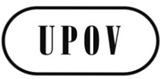 ETWO/47/5ORIGINAL:  EnglishDATE:  May 8, 2014INTERNATIONAL UNION FOR THE PROTECTION OF NEW VARIETIES OF PLANTS INTERNATIONAL UNION FOR THE PROTECTION OF NEW VARIETIES OF PLANTS INTERNATIONAL UNION FOR THE PROTECTION OF NEW VARIETIES OF PLANTS GenevaGenevaGenevaYearYearYearYearYearYearYearYearYearYear200520062007200820092010201120122013New UPOV codesn/an/an/a300
(approx)148114173212209Amendmentsn/an/an/a30
(approx)17612*547**Total UPOV Codes (at end of year)5,7595,9776,1696,3466,5826,6836,8517,0617,251TAGTAGDescription of ItemDescription of ItemCurrent Status Proposed statusDatabase developments required<000><000>Start of record and record status Start of record and record status mandatorystart of record to be mandatorymandatory, subject to development of facility to calculate record status (by comparison with previous data submission), if required<190><190>Country or organization providing informationCountry or organization providing informationmandatorymandatory data quality check:  to verify against list of codes<010><010>Type of record and (variety) identifierType of record and (variety) identifiermandatoryboth mandatory (i)	meaning of “(variety) identifier” to be clarified in relation to item <210>;(ii)	to review whether to continue type of record “BIL”;(iii)	data quality check:  to check against list of types of record<500><500>Species--Latin nameSpecies--Latin namemandatory until UPOV code providedmandatory (even if UPOV code provided)<509><509>Species--common name in EnglishSpecies--common name in Englishmandatory if no common name in national language (<510>) is given.not mandatory<510><510>Species--common name in national language other than EnglishSpecies--common name in national language other than Englishmandatory if no English common name (<509>) is given REQUIRED if <520> is provided<520><520>Species--common name in national language other than English in non-Roman alphabetSpecies--common name in national language other than English in non-Roman alphabetnot mandatory<511><511>Species--UPOV Taxon Code Species--UPOV Taxon Code mandatory mandatory(i)	if requested, the PLUTO database administrator to provide assistance to the contributor for allocating UPOV codes;(ii)	data quality check:  to check UPOV codes against the list of UPOV codes; (iii)	data quality check: to check for seemingly erroneous allocation of UPOV codes (e.g. wrong code for species)DENOMINATIONSDENOMINATIONSDENOMINATIONSDENOMINATIONSDENOMINATIONSDENOMINATIONSDENOMINATIONS<540>Date + denomination, proposed, first appearance or first entry in data baseDate + denomination, proposed, first appearance or first entry in data basemandatory if no breeder’s reference (<600>) is given mandatory if no breeder’s reference (<600>) is given (i)	mandatory to have <540>, <541>, <542>, or <543> if <600> is not provided (ii)	date not mandatory (iii) REQUIRED if <550>, <551>, <552> or <553> are provided(i)	to clarify meaning and rename;(ii)	data quality check: mandatory condition in relation to other items<550>Date + denomination, proposed, first appearance or first entry in data base in non-Roman alphabetDate + denomination, proposed, first appearance or first entry in data base in non-Roman alphabetnot mandatory<541>Date + proposed denomination, publishedDate + proposed denomination, publishedsee <540>(i)	to clarify meaning and rename(ii)	data quality check: mandatory condition in relation to other items<551>Date + proposed denomination, published in non-Roman alphabetDate + proposed denomination, published in non-Roman alphabetnot mandatory<542>Date + denomination, approvedDate + denomination, approvedmandatory if protected or listedmandatory if protected or listedsee <540>(i)	to clarify meaning and rename;(ii)	to allow for more than one approved denomination for a variety (i.e. where a denomination is approved but then replaced)(iii)	data quality check: mandatory condition in relation to other items<552>Date + denomination, approved in non-Roman alphabetDate + denomination, approved in non-Roman alphabetnot mandatory<543>Date + denomination, rejected or withdrawnDate + denomination, rejected or withdrawnsee <540>(i)	to clarify meaning and rename(ii)	data quality check: mandatory condition in relation to other items<553>Date + denomination, rejected or withdrawn in non-Roman alphabetDate + denomination, rejected or withdrawn in non-Roman alphabetnot mandatory<600>Breeder's referenceBreeder's referencemandatory if existingmandatory if existingREQUIRED if <650> is provided<650>Breeder's reference in non-Roman alphabetBreeder's reference in non-Roman alphabetnot mandatory<601>Synonym of variety denominationSynonym of variety denominationREQUIRED if <651> is provided<651>Synonym of variety denomination in non-Roman alphabetSynonym of variety denomination in non-Roman alphabetnot mandatory<602>Trade nameTrade nameREQUIRED if <652> is provided(i)	to clarify meaning(ii)	to allow multiple entries<652>Trade name in non-Roman alphabetTrade name in non-Roman alphabetnot mandatory<210>Application numberApplication numbermandatory if application existsmandatory if application existsmandatory if application existsto be considered in conjunction with <010><220>Application/filing dateApplication/filing datemandatory if application existsmandatory if application existsmandatoryexplanation to be provided if TAG<220> not completed<400>Publication date of data regarding the application (protection)/filing (listing)Publication date of data regarding the application (protection)/filing (listing)not mandatory<111>Grant number (protection)/registration number (listing)Grant number (protection)/registration number (listing)mandatory if existingmandatory if existing(i)	mandatory to have <111> / <151> / <610> or <620> if granted or registered(ii)	date not mandatory(i)	data quality check: mandatory condition in relation to other items;(ii)	to resolve any inconsistencies concerning the status of TAG<220><151>Publication date of data regarding the grant (protection) / registration (listing)Publication date of data regarding the grant (protection) / registration (listing)see <111>data quality check: mandatory condition in relation to other items<610>Start date--grant (protection)/registration (listing)Start date--grant (protection)/registration (listing)mandatory if existingmandatory if existingsee <111>(i)	data quality check: mandatory condition in relation to other items;(ii)	data quality check: date cannot be earlier than <220><620>Start date--renewal of registration (listing)Start date--renewal of registration (listing)see <111>(i)	data quality check: mandatory condition in relation to other items:(ii)	data quality check: date cannot be earlier than <610>(iii)	to clarify meaning <665>Calculated future expiration dateCalculated future expiration datemandatory if grant/listingmandatory if grant/listingnot mandatory<666>Type of date followed by “End date”Type of date followed by “End date”mandatory if existingmandatory if existingnot mandatoryPARTIES CONCERNEDPARTIES CONCERNEDPARTIES CONCERNEDPARTIES CONCERNEDPARTIES CONCERNEDPARTIES CONCERNEDPARTIES CONCERNED<730>Applicant’s name Applicant’s name mandatory if application existsmandatory if application existsmandatory if application exists or REQUIRED if <750> is provided<750>Applicant’s name in non-Roman alphabetApplicant’s name in non-Roman alphabetNot mandatory <731>Breeder's nameBreeder's namemandatorymandatorymandatoryto clarify meaning of “breeder” according to document TGP/5 (see <733>)<751>Breeder's name in non-Roman alphabetBreeder's name in non-Roman alphabetNot mandatory<732>Maintainer's nameMaintainer's namemandatory if listedmandatory if listedREQUIRED if <752> is providedto be accompanied by start and end date (maintainer can change)<752>Maintainer's name in non-Roman alphabetMaintainer's name in non-Roman alphabetNot mandatory<733>Title holder's nameTitle holder's namemandatory if protectedmandatory if protectedmandatory if protected or REQUIRED if <753> is provided(i)	to clarify meaning of “title holder” according to document TGP/5 (see <731>)(ii)	to be accompanied by start and end date (title holder can change)<753>Title holder’s name in non-Roman alphabetTitle holder’s name in non-Roman alphabetNot mandatory<740>Type of other party followed by party’s nameType of other party followed by party’s nameREQUIRED if <760> is provided<760>Type of other party followed by party’s name in non-Roman alphabetType of other party followed by party’s name in non-Roman alphabetnot mandatoryINFORMATION REGARDING EQUIVALENT APPLICATIONS IN OTHER TERRITORIESINFORMATION REGARDING EQUIVALENT APPLICATIONS IN OTHER TERRITORIESINFORMATION REGARDING EQUIVALENT APPLICATIONS IN OTHER TERRITORIESINFORMATION REGARDING EQUIVALENT APPLICATIONS IN OTHER TERRITORIESINFORMATION REGARDING EQUIVALENT APPLICATIONS IN OTHER TERRITORIESINFORMATION REGARDING EQUIVALENT APPLICATIONS IN OTHER TERRITORIESINFORMATION REGARDING EQUIVALENT APPLICATIONS IN OTHER TERRITORIES<300>Priority application: country, type of record, date of application, application numberPriority application: country, type of record, date of application, application numbernot mandatory<310>Other applications: country, type of record, date of application, application numberOther applications: country, type of record, date of application, application numbernot mandatory<320>Other countries: Country, denomination if different from denomination in applicationOther countries: Country, denomination if different from denomination in applicationnot mandatory<330>Other countries: Country, breeder’s reference if different from breeder’s reference in applicationOther countries: Country, breeder’s reference if different from breeder’s reference in applicationnot mandatory<900>Other relevant information (phrase indexed)Other relevant information (phrase indexed)REQUIRED if <950> is provided<950>Other relevant information (phrase indexed) in non-Roman alphabetOther relevant information (phrase indexed) in non-Roman alphabetnot mandatory<910>Remarks (word indexed)Remarks (word indexed)REQUIRED if <960> is provided<960>Remarks (word indexed) in non-Roman alphabetRemarks (word indexed) in non-Roman alphabetnot mandatory<920>Tags of items of information which have changed since last transmission (optional)Tags of items of information which have changed since last transmission (optional)not mandatoryto develop option to generate automatically (see 2.1.1.(a))<998>FIGFIGnot mandatory<999>Image identifier (for future use)Image identifier (for future use)not mandatoryto create possibility to provide hyperlink to image (e.g. an authority’s webpage)DATES OF COMMERCIALIZATIONDATES OF COMMERCIALIZATIONDATES OF COMMERCIALIZATIONDATES OF COMMERCIALIZATIONDATES OF COMMERCIALIZATIONDATES OF COMMERCIALIZATIONDATES OF COMMERCIALIZATION<800>Commercialization datesCommercialization datesnot mandatoryComment(i)	Authority providing the [following] informationISO two letter code(ii)	Territory of commercializationISO two letter code(iii)	Date on which the variety was commercialized* for the first time in the territory(*The term “commercialization” is used to cover “sold or otherwise disposed of to others, by or with the consent of the breeder, for purposes of exploitation of the variety” (Article 6(1) of the 1991 Act of the UPOV Convention) or “offered for sale or marketed, with the agreement of the breeder” (Article 6(1)(b) of the 1978 Act of the UPOV Convention), as appropriate.according to the format YYYY[MMDD] (Year[MonthDay]):  month and day will not be mandatory if not available(iv)	Source of informationmandatory for each entry in item <XXX> (v)	Status of informationmandatory for each entry in item <XXX> (to provide an explanation or a reference to where an explanation is provided (e.g. the website of the authority providing the data for this item)Note:  for the same application, the authority in (i) could provide more than one entry for items (ii) to (v).  In particular, it could provide information on commercialization in the “territory of application”, but also “other territories” ContributorNumber of applications for Plant Breeders’ Rights in 2012 Number of new data submissions to the Plant Variety Database in 2011Number of new data submissions to the 
Plant Variety Database in 2012Number of new data submissions to the 
Plant Variety Database in 2013Current situationAlbania16 (2007)000Awaiting reply to e-mail of 22/11/2013 requesting dataArgentina231 (2010)001[Contributing data] Australia304656[Contributing data] Austria2 (2011)444Azerbaijan62 (2011)000Awaiting reply to e-mail of 19/12/2013 requesting dataBelarus47010[Contributing data]Awaiting reply to email of 14/10/2013 requesting new data*Belgium3344Bolivia16000Awaiting response to the request for data during the meeting on 21/10/2013Brazil315255[Contributing data]*Bulgaria18566Canada386565[Contributing data]Chile84333[Contributing data]China1,58301 0[Contributing data] Awaiting reply to email of 20/11/2013 requesting new dataColombia119000Awaiting response to the request for data during the meeting on 21/10/2013Costa Rica5 (2011)0(1) 0[Contributing data] Awaiting reply to e-mail of 22/11/2013 requesting data correction*Croatia11110*Czech Republic78646*Denmark6666Dominican Republic0 (2011)000Awaiting reply to e-mail of 24/05/2013 requesting dataEcuador71232[Contributing data]*Estonia7454*European Union2,868666*Finland5433*France107665Georgia20002[Contributing data]*Germany98666*Hungary25566*Iceland0100*Ireland1422Israel6810 0[Contributing data]Awaiting reply to e-mail of 29/01/2014 requesting new data*Italy14666Japan1,110212[Contributing data]Jordan0 (2010)0(1) 0[Contributing data]Awaiting reply to e-mail of 22/11/2013 for data correctionKenya55001[Contributing data]Awaiting new contact details.Kyrgyzstan1010[Contributing data]Awaiting reply to email of 29/01/2014 requesting new data*Latvia7321*Lithuania14323Mexico118011[Contributing data] Morocco8101 1[Contributing data]Awaiting reply to email of 13/05/2013 requesting new data*Netherlands639566New Zealand132653[Contributing data]Nicaragua5000Awaiting reply to e-mail of 19/12/2013 requesting data*Norway29533Oman0 (2009)000Awaiting reply to email of  03/02/2014 requesting dataPanama3000Awaiting reply to email of  03/02/2014 requesting dataParaguay20000Awaiting reply to e-mail of 21/11/2013 requesting dataPeru32010[Contributing data]Awaiting reply to email of 20/05/2013 requesting new data*Poland70465*Portugal5 (2011)111Republic of Korea606512[Contributing data]Republic of Moldova34110[Contributing data]Awaiting reply to email of 22/11/2013  requesting new data*Romania51643Russian Federation691554[Contributing data]Serbia130--3[Contributing data]Singapore0000[No applications]Email received 17/10/2013 stating no applications. *Slovakia20456*Slovenia3543South Africa337022[Contributing data]*Spain47664*Sweden5545*Switzerland69456The former Yugoslav Republic of Macedonia-000Awaiting reply to email of 03/02/2014 requesting dataTrinidad and Tobago0000Awaiting reply to e-mail of 24/05/2013 requesting dataTunisia3200 0Awaiting reply to e-mail of 22/11/2013 requesting data*Turkey122321Ukraine1,281000Awaiting submission following e-mail of 05/02/2013*United Kingdom55666United States of America1,648456[Contributing data]Uruguay56010[Contributing data]Awaiting reply to email of 03/05/2013 requesting new dataUzbekistan8(1)00Awaiting reply to email of 05/02/2013 requesting data correctionViet Nam102(1)0 0Awaiting reply to e-mail of 18/12/2013 requesting data correctionOECD-211[Contributing data]